Хуан Э. Мендес преподает права человека в аспирантуреВашингтонскогоюридического колледжаАмериканского университета и является Специальным докладчиком Организации Объединенных Наций по вопросу о пытках и других жестоких, бесчеловечных и унижающих достоинство видов обращения и наказания. В 2009-2010 годах он был Специальным советником по предупреждению пыток Прокурора Международного уголовного суда, а в 2010-2011 годах - сопредседателем Международного института по правам человека Ассоциации юристов. До мая 2009 года занимал должность президента Международного центра по вопросам правосудия переходного периода (МЦВП). Одновременно с этим г-н Мендес был назначен г-ном Кофи Аннаном Специальным советником по предупреждению геноцида. Задачи в рамках этой должности выполнял с 2004 по 2007 год. В течение 15 лет г-н Мендес работал в «ХьюманРайтсВотч», занимаясь вопросами, связанными с правами человека в западном полушарии.В 1994 году он стал главным юрисконсультом «ХьюманРайтсВотч». С 1996 по 1999 годзанимал должность исполнительного директора Межамериканского института по правам человека в Коста-Рике, а в период с октября 1999 года по май 2004 года был профессором права и директором Центра гражданских прав и прав человека в Университете Нотр-Дам, штат Индиана. В период с 2000 по 2003 год он являлся членом Межамериканской комиссии по правам человека Организации американских государств, а в 2002 году был ее президентом. Автор (вместе сМарджори Вентвортом) публикации «Точка зрения: Эволюция прав человек» (Нью-Йорк: издательство «Палгрейв Макмиллан», 2011 г.)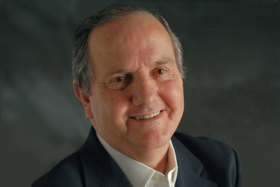 